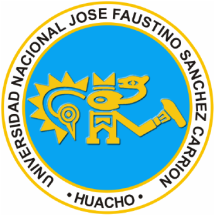 UNIVERSIDAD NACIONAL JOSÉ FAUSTINO SÁNCHEZ CARRIÓNFACULTAD DE DERECHO Y CIENCIAS POLÍTICASSÍLABOI. 	DATOS GENERALES1.1. 	Asignatura		: DERECHO PENAL III (Parte Especial)1.2. 	Ciclo Académico		: VII1.3. 	Código 			:  1.4. 	Área Curricular 		: Formación Profesional General1.5. 	E.A.P. 			: Derecho y Ciencias Políticas1.6. 	Pre - Requisito 		: Derecho Penal II 1.7. 	Semestre Académico 	: 2012 - I1.8. 	Horas Semana / Semestre	: 6 / 1021.9. 	Créditos 			: 03 1.10. 	Docente 			: JUÁREZ MARTÍNEZ JUAN MIGUELç1.11. 	Correo Electrónico	: ju_mig2@hotmail.comII. 	SUMILLA  El curso posibilitará las herramientas teórico-prácticas que permitan evaluar críticamente los postulados normativos, doctrinarios y jurisprudenciales de los tipos penales de la parte especial del Código Penal. Para ello, debe tenerse en cuenta que el delito constituye la violación de un interés o derecho jurídicamente protegido, el cual cuenta con una forma externa objetiva llamada "figura", a través de la cual se le identifica y distingue. Así, el acto de matar una persona a otra, que es una forma particular de hecho prohibido, perfila una figura delictiva especial denominada "homicidio", la misma que es distinta de la figura "lesiones", identificadas como el daño o el menoscabo que sufren la vida o la salud de las personas. Igualmente, la figura jurídica de “hurto” se diferencia de aquella denominada “robo”. A través del curso DERECHO PENAL III, se busca posibilitar herramientas teóricas que permitan evaluar críticamente los avances que se desarrollan en materia de Parte Especial. III. 	CAPACIDADESConocer las conductas que se describen en el LIBRO SEGUNDO del Código Penal, en un estudio sistemático de los tipos legales que contiene y de las penas que les corresponde siguiendo el esquema estructural del delito y la teoría de la pena estudiado en  del Código Penal.  III. 	Competencias.- Profundizar y reforzar el conocimiento del estudiante sobre las categorías fundamentales de la teoría del delito, para efectos de permitirles el estudio y comprensión de los tipos específicos contenidos en la parte especial. 	Valorar la importancia del conocimiento teórico del Derecho Penal, en la formación del estudiante; poniéndolo en condiciones de resolver casos prácticos, a través del estudio jurisprudencial y de las prácticas permanentes, utilizando el esquema del delito singular siguiendo el criterio sistematizador del bien jurídico protegido.Identificar los elementos normativos y valorativos de cada uno de las figuras delictivas, utilizando para ello el razonamiento reflexivo, conforme al contenido del desarrollo de las respectivas Secciones Temáticas. Incentivar en el estudiante la utilización de los preceptos penales, mediante la descripción, análisis y explicación de las figuras típicas establecidas en la parte especial y el marco penal que le corresponde.IV. 	CONTENIDO TEMÁTICO VI. 	METODOLOGÍATeniendo en consideración que los métodos de enseñanza determinan el tipo de acto de los docentes y estudiantes en función de los objetivos y del contenido del proceso de instrucción, se aplicarán los siguientes métodos pedagógicos en la conducción de la asignatura: 1. Método expositivo. En forma restringida a fin de procurar la participación activa de los estudiantes. 2. Método de elaboración conjunta. Consistente en el planteamiento de problemas, formulación de interrogantes y construcción progresiva con el aporte de las respuestas de los estudiantes y los conocimientos del docente. Asimismo, se emplearán los métodos de exposición problemática, el método basado en problemas y el método investigativo. De otro lado, se emplearán procedimientos inductivos, como la observación, la abstracción y la generalización. Igualmente, procedimientos deductivos, como la generalización, actividades de aplicación, y también, procedimientos analíticos y sintéticos (entre estos últimos: resumen, síntesis y definición). Y como el proceso de aprendizaje es permanente, al término de cada semana se entregará una lectura que los estudiantes deberán leer en sus casas y sometidos a evaluación en la semana próxima siguiente, sin perjuicio de las evaluaciones ordinarias señaladas en la programación de contenidos que antecede.VII. 	MEDIOS Y MATERIALES EDUCATIVOSLos medios y materiales educativos coadyuvan a la construcción de los aprendizajes, dado que estimulan los procesos cognoscitivos y la interiorización de los contenidos, facilitando el logro de la competencia y el desarrollo de las capacidades. Por tales razones, se ha considerado a los siguientes medios y materiales educativos como necesarios e imprescindibles para el reforzamiento de los procedimientos didácticos y la facilitación del logro de los aprendizajes previstos en la asignatura, en concordancia con el enfoque educativo por competencias: a). Materiales impresos: separatas, texto básico, guías prácticas, hojas de actividad, etc.; y, b). Materiales audiovisuales: se empleará multimedia, entre otros.VIII. 	EVALUACIÓNLa evaluación tiene por finalidad la comprobación del grado y nivel de avance y los resultados del aprendizaje en el curso del proceso continuo de verificación y análisis. Se evaluará el logro de la capacidad y las competencias de la asignatura.Evaluación de proceso: Es permanente y busca la participación activa y  responsable del estudiante durante el desarrollo del contenido temático.a. 	La evaluación teórica: Se realizará a través de la aplicación de controles de lectura semanales, que se elaborarán sobre la base de preguntas objetivas y de criterio interpretativo; así como, se calificará la exposición de trabajos de investigación (a nivelo de monografía) durante el desarrollo de las unidades de aprendizaje previstas e identificadas por el docente; evaluándose, además, a los estudiantes en las fechas programadas por la Universidad, con 2 prácticas calificadas y dos exámenes, parcial y final.b. 	La evaluación práctica: Se realizará utilizando fichas de observación y guías de práctica con escalas de calificación, listas de cotejo, escalas estimativas y valorativas (para evaluar actitudes, participación y valores).Evaluación de resultados: Se dará a través de la aplicación de un examen parcial y otro de examen final, que se elaborará considerando los siguientes criterios de evaluación: a) manejo de información, b) aplicación, c) análisis y síntesis, d) pensamiento inferencial, e) pensamiento sistémico y f) pensamiento crítico.Requisitos de aprobación de la asignatura: Sistema de calificación: escala vigesimal (0 – 20)Asistencia regular a clases: Aquel estudiante que tenga el 70% de asistencia a las clases dictadas está apto para ser calificado. En caso contrario, el estudiante será inhabilitado para rendir el examen final, conforme al Reglamento General Académico de la UNJFSC.La nota final de la asignatura será el promedio de:Tareas académicas 	* Controles de lectura	(Peso 2):	25%				* Exposiciones		(Peso 2):	25% Examen parcial 					(Peso 3):	25%Examen final 					(Peso 3):	25%Promediándose de la siguiente manera:PF= (CL1 +  EP) x 0.35 + (CL2 +  EP) x 0.35 + TA x 0.30Donde:PF = 	Promedio finalCA=	Control de lecturaTA = 	Promedio de tareas académicas (Exposición y trabajo de investigación).EP = 	Examen parcialEF = 	Examen finalIX. 	BIBLIOGRAFÍABRAMONT ARIAS, Luis. Código Penal Anotado. Editorial San Marcos. 1era Edición. 1995BRAMONT-ARIAS TORRES, Luis Alberto. “Manual de Derecho Penal. Parte Especial”. Tercera edición. Lima. Editorial San Marcos. 1997.  BUSTOS RAMIREZ, JUAN. Manual de Derecho Penal. Parte especial. Ed Ariel. Segunda edición. Barcelona 1991. CARMONA SALGADO, Concepción y Otros. Curso de Derecho Penal Español. Parte Especial II. Ediciones Jurídicas y Sociales. 1997CARO CORIA, Dino Carlos. "Código Penal. Actuales Tendencias Jurisprudenciales de ". Primera Edición. Editorial Gaceta Jurídica. Lima - Perú. 2002.CHIRINOS SOTO. Constitución  Política 1993. Tercera Edición. Noerman S.A. Lima – Perú 1996. MARCONE MORELLO, Juan. “Diccionario Jurídico Penal y Ciencias Auxiliares”. Tomos 1, 2 y 3, Editorial AFA Editores Importadores. Lima. 1995.  MUÑOZ CONDE, Derecho penal. Parte especial. Novena Edición. Ed. Tirant lo blanch, Valencia, 1993.PABÓN PARRA, Pedro. Manual de Derecho Penal. Parte General y Especial., Ediciones Jurídicas Gustavo Ibáñez. Segunda Edición. Bogotá. 1995PRADO SALDARRIAGA, Victor. Derecho Penal Jueces y Jurisprudencia. Parte General. Editorial Palestra Editores. Lima – Perú. 1999ROXIN, Claus. "Derecho Penal. Parte General. Tomo I. Fundamentos.  de  del Delito. Editorial Civitas S.A. Traducción a la 2da. Edición Alemana. España. 1999.VILLAVICENCIO TERREROS, Felipe. "Código Penal Comentado". Primera Edición. Editorial Jurídica Grijley. Lima - Perú. 2001.ZAFFARONI, Eugenio Raúl. Manual de Derecho Penal. Parte General. Ediciones Jurídicas 1990. Buenos Aires – Argentina. 1990Huacho, marzo del 2012JUAN MIGUEL JUÁREZ MARTÍNEZDocente UniversitarioUNIDAD DE APRENDIZAJE I: CONCEPTOS FUNDAMENTALES DEL DELITO Y DELITOS CONTRA EL PATRIMONIOUNIDAD DE APRENDIZAJE I: CONCEPTOS FUNDAMENTALES DEL DELITO Y DELITOS CONTRA EL PATRIMONIOUNIDAD DE APRENDIZAJE I: CONCEPTOS FUNDAMENTALES DEL DELITO Y DELITOS CONTRA EL PATRIMONIOUNIDAD DE APRENDIZAJE I: CONCEPTOS FUNDAMENTALES DEL DELITO Y DELITOS CONTRA EL PATRIMONIOCAPACIDAD: Comprende el concepto jurídico de diversos tipos penales de la parte Especial, aplicando los conocimientos previos sobre la dogmática penal y la teoría del delito, sistematizando los elementos configurativos del delito, a  partir de la definición de esto como la acción típica, antijurídica, culpable y punible.CAPACIDAD: Comprende el concepto jurídico de diversos tipos penales de la parte Especial, aplicando los conocimientos previos sobre la dogmática penal y la teoría del delito, sistematizando los elementos configurativos del delito, a  partir de la definición de esto como la acción típica, antijurídica, culpable y punible.CAPACIDAD: Comprende el concepto jurídico de diversos tipos penales de la parte Especial, aplicando los conocimientos previos sobre la dogmática penal y la teoría del delito, sistematizando los elementos configurativos del delito, a  partir de la definición de esto como la acción típica, antijurídica, culpable y punible.CAPACIDAD: Comprende el concepto jurídico de diversos tipos penales de la parte Especial, aplicando los conocimientos previos sobre la dogmática penal y la teoría del delito, sistematizando los elementos configurativos del delito, a  partir de la definición de esto como la acción típica, antijurídica, culpable y punible.SEMANA SESIÓNCONTENIDO CONCEPTUALCONTENIDO PROCEDIMENTAL 1°1Nociones generales del Derecho PenalConstruye conceptos elementales mediante lecturas seleccionadas.1°2Nociones generales del Derecho PenalConstruye conceptos elementales mediante lecturas seleccionadas.2°3Dogmática Penal y Teoría del Delito.Construye conceptos elementales mediante lecturas seleccionadas.2°4La intervención en el delito, las fases de realización del delito, el concurso de delitos, las consecuencias jurídicas del delito.Construye conceptos elementales mediante lecturas seleccionadas.3°5El patrimonio, los delitos contra el patrimonio y las disposiciones legales comunes al tipo penal.Analiza el bien jurídico tuteado patrimonio, a través de lecturas de doctrina nacional y extranjera.3°6El hurto, hurto agravado; el robo, robo agravado, el abigeato.Analiza el tipo base derivado, a través de lecturas y casos concretos.4°7La apropiación ilícita.Analiza el tipo mediante el criterio jurisprudencial y el estudio de casos prácticos.4°8La receptaciónAnaliza la propiedad como objeto de tutela penal y la procedencia del objeto material.CONTENIDO ACTITUDINAL: Profundiza y refuerza el conocimiento sobre las categorías fundamentales de la teoría del delito, para el estudio y comprensión de los tipos específicos contenidos en la parte especial, asumiendo una actitud crítica frente a las respuestas conceptuales y jurídicas que conoce y analiza.CONTENIDO ACTITUDINAL: Profundiza y refuerza el conocimiento sobre las categorías fundamentales de la teoría del delito, para el estudio y comprensión de los tipos específicos contenidos en la parte especial, asumiendo una actitud crítica frente a las respuestas conceptuales y jurídicas que conoce y analiza.CONTENIDO ACTITUDINAL: Profundiza y refuerza el conocimiento sobre las categorías fundamentales de la teoría del delito, para el estudio y comprensión de los tipos específicos contenidos en la parte especial, asumiendo una actitud crítica frente a las respuestas conceptuales y jurídicas que conoce y analiza.CONTENIDO ACTITUDINAL: Profundiza y refuerza el conocimiento sobre las categorías fundamentales de la teoría del delito, para el estudio y comprensión de los tipos específicos contenidos en la parte especial, asumiendo una actitud crítica frente a las respuestas conceptuales y jurídicas que conoce y analiza.UNIDAD DE APRENDIZAJE II:  LA ESTAFA Y OTRAS FIGURAS DELICTIVAS CONTRA EL PATRIMONIOUNIDAD DE APRENDIZAJE II:  LA ESTAFA Y OTRAS FIGURAS DELICTIVAS CONTRA EL PATRIMONIOUNIDAD DE APRENDIZAJE II:  LA ESTAFA Y OTRAS FIGURAS DELICTIVAS CONTRA EL PATRIMONIOUNIDAD DE APRENDIZAJE II:  LA ESTAFA Y OTRAS FIGURAS DELICTIVAS CONTRA EL PATRIMONIOCAPACIDAD: Reconoce y analiza heurísticamente los contenidos conceptuales de los delitos de estafa, otras defraudaciones y demás delitos contra el patrimonio. CAPACIDAD: Reconoce y analiza heurísticamente los contenidos conceptuales de los delitos de estafa, otras defraudaciones y demás delitos contra el patrimonio. CAPACIDAD: Reconoce y analiza heurísticamente los contenidos conceptuales de los delitos de estafa, otras defraudaciones y demás delitos contra el patrimonio. CAPACIDAD: Reconoce y analiza heurísticamente los contenidos conceptuales de los delitos de estafa, otras defraudaciones y demás delitos contra el patrimonio. 5°9CONTROL DE LECTURA 1EVALÚA LOS CONCEPTOS ADQUIRIDOS.5°10La estafa y otras defraudaciones.Aplica criterios victimodogmáticos, mediante casos tipo.6°11El fraude en la administraciónde personas.Analiza la conducta del sujeto activo mediante la jurisprudencia y lecturas seleccionadas.6°12La extorsión.Evalúa el patrimonio y la libertad como objeto de tutela penal, mediante el estudio de la jurisprudencia.7°13La Usurpación y los dañosAnaliza la posesión como bien jurídico protegido, mediante el estudio de la jurisprudencia.7°14Delitos informáticos y excusas absolutorias.Analiza el bien jurídico protegido, mediante lecturas seleccionadas y casos tipo.8°15EXAMEN PARCIALDEMUESTRA LOS CONOCIMIENTOS ADQUIRIDOS.8°16EXAMEN PARCIALDEMUESTRA LOS CONOCIMIENTOS ADQUIRIDOS.CONTENIDO ACTITUDINAL: Reflexiona sobre el bien como propiedad y asume una actitud de respeto ante las explicaciones y argumentos.CONTENIDO ACTITUDINAL: Reflexiona sobre el bien como propiedad y asume una actitud de respeto ante las explicaciones y argumentos.CONTENIDO ACTITUDINAL: Reflexiona sobre el bien como propiedad y asume una actitud de respeto ante las explicaciones y argumentos.CONTENIDO ACTITUDINAL: Reflexiona sobre el bien como propiedad y asume una actitud de respeto ante las explicaciones y argumentos.UNIDAD DE APRENDIZAJE III: DELITOS CONTRA LA CONFIANZA Y BUENA FE EN LOS NEGOCIOS; DELITOS CONTRA LOS DERECHOS INTELECTUALES Y OTROS.UNIDAD DE APRENDIZAJE III: DELITOS CONTRA LA CONFIANZA Y BUENA FE EN LOS NEGOCIOS; DELITOS CONTRA LOS DERECHOS INTELECTUALES Y OTROS.UNIDAD DE APRENDIZAJE III: DELITOS CONTRA LA CONFIANZA Y BUENA FE EN LOS NEGOCIOS; DELITOS CONTRA LOS DERECHOS INTELECTUALES Y OTROS.UNIDAD DE APRENDIZAJE III: DELITOS CONTRA LA CONFIANZA Y BUENA FE EN LOS NEGOCIOS; DELITOS CONTRA LOS DERECHOS INTELECTUALES Y OTROS.CAPACIDAD: Relaciona conceptos jurisprudenciales para determinar conceptos relacionados a los bienes jurídicos confianza y buena fe en los negocios; derechos intelectuales, patrimonio cultural, orden económico, financiero y monetario,  y tributación.CAPACIDAD: Relaciona conceptos jurisprudenciales para determinar conceptos relacionados a los bienes jurídicos confianza y buena fe en los negocios; derechos intelectuales, patrimonio cultural, orden económico, financiero y monetario,  y tributación.CAPACIDAD: Relaciona conceptos jurisprudenciales para determinar conceptos relacionados a los bienes jurídicos confianza y buena fe en los negocios; derechos intelectuales, patrimonio cultural, orden económico, financiero y monetario,  y tributación.CAPACIDAD: Relaciona conceptos jurisprudenciales para determinar conceptos relacionados a los bienes jurídicos confianza y buena fe en los negocios; derechos intelectuales, patrimonio cultural, orden económico, financiero y monetario,  y tributación.SEMANA SESIÓNCONTENIDO CONCEPTUALCONTENIDO PROCEDIMENTAL9°17Atentados contra el sistema crediticio; la usura y el libramiento y cobro indebido.Domina conceptos elementales para la identificación del tipo básicos mediante casos prácticos y jurisprudenciales.9°18Delitos contra los derechos de autor y conexos y delitos contra la propiedad industrial.Reconoce el bien jurídico protegido, el tipo básico y sus modalidades mediante lecturas de casos tipo.10°19El patrimonio cultural de la Nación y los delitos contra los bienes culturales.Domina conceptos elementales para la identificación del tipo básicos mediante casos prácticos y jurisprudenciales.10°20Abuso de poder económico, acaparamiento, especulación y adulteración, venta ilícita de mercaderías y otros tipos penales contra el Orden Económico.Reconoce el bien jurídico protegido, el tipo básico y sus modalidades mediante lecturas de casos tipo.11°21Delitos financieros. Identifica heurísticamente conceptos relacionados del tipo penal mediante estudios de casos.11°22Delitos monetarios.Evalúa la diferenciación de los tipos penales mediante lecturas seleccionadas.12°23Delitos tributarios. La ley penal especial: el contrabando, la defraudación y la elaboración clandestina de productos.Domina conceptos elementales para la identificación del tipo básicos mediante casos prácticos y jurisprudenciales.12°24TEMA DE ESTUDIO LIBRE PARA DEBATE EN EL AULA.Asume una actitud de respeto ante las explicaciones y argumentos.CONTENIDO ACTITUDINAL: Adopta una actitud crítica frente a las respuestas conceptuales y jurídicas analizadas.CONTENIDO ACTITUDINAL: Adopta una actitud crítica frente a las respuestas conceptuales y jurídicas analizadas.CONTENIDO ACTITUDINAL: Adopta una actitud crítica frente a las respuestas conceptuales y jurídicas analizadas.CONTENIDO ACTITUDINAL: Adopta una actitud crítica frente a las respuestas conceptuales y jurídicas analizadas.UNIDAD DE APRENDIZAJE IV: DELITOS CONTRA LA SEGURIDAD PÚBLICA Y DELITOS CONTRA EL MEDIO AMBIENTE MEDIO AMBIENTE UNIDAD DE APRENDIZAJE IV: DELITOS CONTRA LA SEGURIDAD PÚBLICA Y DELITOS CONTRA EL MEDIO AMBIENTE MEDIO AMBIENTE UNIDAD DE APRENDIZAJE IV: DELITOS CONTRA LA SEGURIDAD PÚBLICA Y DELITOS CONTRA EL MEDIO AMBIENTE MEDIO AMBIENTE UNIDAD DE APRENDIZAJE IV: DELITOS CONTRA LA SEGURIDAD PÚBLICA Y DELITOS CONTRA EL MEDIO AMBIENTE MEDIO AMBIENTE CAPACIDAD: Comprende los conceptos elementales y diferenciales de los tipos penales desde el punto de vista de protección de los bienes jurídicos considerados in abstracto e independientemente de la persona de su titular.CAPACIDAD: Comprende los conceptos elementales y diferenciales de los tipos penales desde el punto de vista de protección de los bienes jurídicos considerados in abstracto e independientemente de la persona de su titular.CAPACIDAD: Comprende los conceptos elementales y diferenciales de los tipos penales desde el punto de vista de protección de los bienes jurídicos considerados in abstracto e independientemente de la persona de su titular.CAPACIDAD: Comprende los conceptos elementales y diferenciales de los tipos penales desde el punto de vista de protección de los bienes jurídicos considerados in abstracto e independientemente de la persona de su titular.13°25CONTROL DE LECTURA 2EVALÚA LOS CONCEPTOS ADQUIRIDOS.13°26Delitos de peligro y delitos de resultado.Construye conceptos jurídicos elementales mediante lecturas.14°27Delitos de peligro común y los tipos derivados del peligro común.Aplica criterios diferenciales del tipo penal, mediante estudios de casos. 14°28Delitos contra la salud pública: contaminación y propagación. Domina conceptos básicos relacionados con el tipo penal.15°29Drogas legales y drogas ilegales.Construye conceptos elementales mediante lecturas seleccionadas.15°30Tráfico ilícito de drogasDomina conceptos elementales para la identificación del tipo básicos mediante casos prácticos y jurisprudenciales.16°31Medio ambienteConstruye conceptos elementales mediante lecturas seleccionadas.16°32Delitos de contaminación, contra los recursos naturales, responsabilidad funcional y medidas cautelares.Domina conceptos elementales para la identificación del tipo penales mediante casos prácticos y jurisprudenciales.17°33EXAMEN FINALRESUELVE EL EXAMEN FINAL.CONTENIDO ACTITUDINAL: Muestra respeto y tolerancia ante las explicaciones y argumentos, reconociendo el valor formativo del Derecho penal.CONTENIDO ACTITUDINAL: Muestra respeto y tolerancia ante las explicaciones y argumentos, reconociendo el valor formativo del Derecho penal.CONTENIDO ACTITUDINAL: Muestra respeto y tolerancia ante las explicaciones y argumentos, reconociendo el valor formativo del Derecho penal.CONTENIDO ACTITUDINAL: Muestra respeto y tolerancia ante las explicaciones y argumentos, reconociendo el valor formativo del Derecho penal.